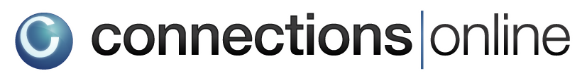 2014 Users RoundtableNew Performance Management Module – Jim Cardwell PresentingSince last year's Users Roundtable we have been actively working on finalizing the new Connections Performance Management Module. We have put a lot of our own thinking into this solution, combined with feedback from our beta-testing group. The end-product is a simple, time-efficient, adult-to-adult process that will improve performance through focused employee coaching and development.  It will also provide information you can use to drive pay and promotion decisions.Features that are part of this exciting new Performance Module:Dashboards for Organization, Department and Individuals Summarizing and Tracking Creating Organization, Department and Individual commitments and tracking results.  Also tracks Direct Report's commitmentsHigh impact metrics as well as health of other metricsCurrent project load, Project completions, Project progress composite, as well as Project Evaluation criteria and Project Team assessment resultsProgress on Department members' goals and personal development commitmentsOrganization, Department, Project and Individual Dialog impactIndividual Total Engagement scores (relationships within the organization, core values, and Basic Role performance)  Individual CommitmentsSurvey automatically sent at the end of a project to rate project team member contribution and effectiveness as well as whether project met its objectiveSurvey on Employee's Contribution (relationships, core values, and Basic Role Performance) this survey will be filled out by the boss and employeeReports organized by the above factorsConnections Online Performance Management PresentationDashboards/Starting Out – https://files.connectionsonline.net/files/2014-Users-Roundtable/Dashboards-Starting-Out.docx      Dashboards Summary – https://files.connectionsonline.net/files/2014-Users-Roundtable/Dashboard-Summary.docx   Personal Development Commitments Development Worksheets – https://files.connectionsonline.net/files/2014-Users-Roundtable/Personal-Development-Commitments-Worksheet.docx Sample Commitments – https://files.connectionsonline.net/files/2014-Users-Roundtable/sample-commitments.docx Please Note – https://files.connectionsonline.net/files/2014-Users-Roundtable/PleaseNoterv2.docx Dream Factory Solutions – DaLand Solutions PresentingDaLand Solutions LLC (www.dalandsolutions.com) introduced a suite of "Dream Factory" solutions at our Users Roundtable this year to benefit COL Users by plugging into the Connections Online Web Services (COWS).PowerTools for Project Managers - The first application, referred to as "PowerTools," is a project management desktop/device native application designed to empower project management professionals and general COL gurus to more efficiently, effectively, and easily manage COL projects. Features of DaLand Solutions PowerTools will include: improved "at a glance" COL data management, insert tasks/sub-tasks at specified places in task lists, copy milestone or task 'buckets' or groups, edit Project Tasks and Follow-Up tasks simultaneously, link Follow-Up tasks to Project Tasks, enhanced search capabilities, and setting up task dependencies.  Additionally, the PowerTools application will provide project managers or PMOs with a "PMO Dashboard" to measure critical aspects of projects and provide graphical analysis of project tasks, resources, and overall health. Core Data Connector (to Symitar/Episys, DNA, etc.) - The second DaLand "Dream Factory" solution (which will be deployed and managed through PowerTools) will be a core data connector (i.e. to Symitar/Episys, DNA, etc.) to allow credit unions to query data directly from the host processor for automatic population and updating of critical metrics. Collaborate with other Credit Unions via a Collaborative Hub - Finally, have you ever considered just how much valuable information is stored on your COL site?  What if you could collaborate with other credit unions and share or exchange non-sensitive project, initiative, metric, or other information via an online collaboration hub?  Soon, your organization will not only benefit from your usage of COL, but you'll be able to learn from and participate in what others are doing within COL, among other exciting innovations.DCU, PowerTools and COL Aggregator – Presentation by DaLand Solutionshttps://files.connectionsonline.net/files/2014-Users-Roundtable/COL-DCH-and-PowerTools.pptx What’s Coming Up? - Presentation by Bryan Sidershttps://files.connectionsonline.net/files/2014-Users-Roundtable/WhatsComingUp-Bryan.pptx   Best Practice Dialog Presentations by Attendees at the 2014 Users RoundtableWorkers’ Credit Union – A Year to Remember! https://files.connectionsonline.net/files/2014-Users-Roundtable/WorkersCU-Dialog-Presentation.pptx NASA FCU – Changing Dialog Dynamics  https://files.connectionsonline.net/files/2014-Users-Roundtable/NASA-Changing-Dialog-Dynamics.pptx Credit Union of New Jersey – Dialog Practices  https://files.connectionsonline.net/files/2014-Users-Roundtable/CUNJ-Dialogs.ppt Numerica Credit Union – Dialog Best Practices https://files.connectionsonline.net/files/2014-Users-Roundtable/NumericaCU-Dialog-Best-Practices.pptx Anheuser Busch ECU – Using Connections Online at ABECU/Quarterly and Monthly Dialog Meetings https://files.connectionsonline.net/files/2014-Users-Roundtable/ABECU-Using-COL.pptxHelp:  Connections Online DialogsOrganization Dialogs – https://files.connectionsonline.net/files/2014-Users-Roundtable/Org-Dialogs.docx Project Dialog Agenda – https://files.connectionsonline.net/files/2014-Users-Roundtable/Project-Dialog-Agenda.docx People Connection – https://files.connectionsonline.net/files/2014-Users-Roundtable/People-Connection-Individual-Dialogs.docx Educational Webinars
https://files.connectionsonline.net/files/Educational-Webinars-List.doc 